УПРАВЛЕНИЕ ОБРАЗОВАНИЯ АДМИНИСТРАЦИИ ЛЕНИНСКОГО МУНИЦИПАЛЬНОГО РАЙОНА МБДОУ №25 «КОЛОКОЛЬЧИК»Конспект занятия по лепке «Азбука в картинках».                                 Выполнила: Долинец Э.И.,                                                            воспитатель МБДОУ №25 «Колокольчик».Видное 2020Конспект по художественно- эстетическому развитию (лепка).Тема: «Азбука в картинках». Лепка рельефная коллективная «Азбука в картинках».Задачи:Воспитательная: Воспитывать художественный вкус, вызвать интерес к оформлению интерьера.Развивающая: Продолжать развивать детское изобразительное творчество, воображение, мелкую моторику рукОбразовательная: Закрепить представление детей о начертании печатных букв; показать, что буквы можно не только писать, но и лепить (моделировать) разными способами; предложить передать конфигурацию знакомых букв пластическими средствами (по замыслу); ориентировать на поиск разных вариантов оформленияРечевая: Активизировать словарный запас детейМатериал и оборудование: Пластилин, стеки, различные виды азбук (магнитная,, книжная и др, карточки одного размера, но разного цвета, для прикрепления лепных буквПредварительная работа: Знакомство с азбукой (алфавитом). Рассматривание букв разной конфигурации, в разной стилистикеСодержание организованной образовательной деятельности:содержание1 Организационный момент:Собрались все дети в круг,я – твой друг и ты – мой друг.Вместе за руки возьмемся и друг другу улыбнемся!2 создание проблемной ситуации, мотивацияВоспитатель собирает детей около себя:От А до Я живем мы в доме этом,Найдешь нас там - узнаешь все на свете (азбука)Правильно, ребята, это азбука. В ней живут буквы. А зачем нам нужна азбука, ребята? Кто скажет? (ответы детей) Да, без знания азбуки нам никак не обойтись.- Ребята, посмотрите, пожалуйста, у нас в группе тоже есть азбука.Дети вместе с педагогом рассматривают разные виды азбук и называют их. Педагог обращает внимание на разную конфигурацию букв и разную стилистику. Задает вопросы:- Какая это азбука? (магнитная, настенная и др) Какие буквы в этой азбуке? (тонкие, толстые, извилистые, волнистые, старинные и т. д)-. Хотите мы вместе сделаем азбуку своими руками и украсим ею нашу группу. Ответы детей.Но мы будем делать необычную азбуку - Азбуку картинок из пластилина. Ведь буквы можно не только писать, но и слепить. Согласны? (ответ детей) Замечательно!3 Ознакомление с новым материалом, решение проблемной ситуацииПедагог объясняет приемы работы. Предлагает детям выбрать сначала ту букву алфавита, которую бы они хотели слепить.- Но не забывайте, мы будем лепить не только букву, но и предмет, начинающийся на эту букву.В случае затруднений с выбором буквы. Педагог советует рассмотреть азбуки, которые находятся в группе, или называет ряд слов, чтобы ребенок выбрал среди них какое – нибудь одно.- Ребята, Перед работай с пластилином, мы разбудим наши пальчикиАлфавит – наш лучший друг, (Руки в замок)Знают все на свете. (Раскрыть ладони)Букв есть множество вокруг, (Соединить ладони рук)Учат их все дети. (Развести пальцы в стороны)А,Б. В. Г. Д (соединить каждый палец левой руки с пальцами правой поочередно)Книжки чтобы прочитать, (Раскрыть ладони)Азбуку должны все знать. (Руки в замок)4 Первичное осмысление и закрепление материала на практикеСамостоятельная работа детей.Педагог напоминает способы лепки и предлагает детям подумать и выбрать способ лепки. В процессе работы помогает детям, которые испытывают затруднения.5 РефлексияПедагог привлекает к рассматриванию работ и оценке всех детей. Задает вопросы.Какая у тебя буква? Как ты ее лепил? Понравилось ли лепить буквы?Какая буква вам нравится? Почему?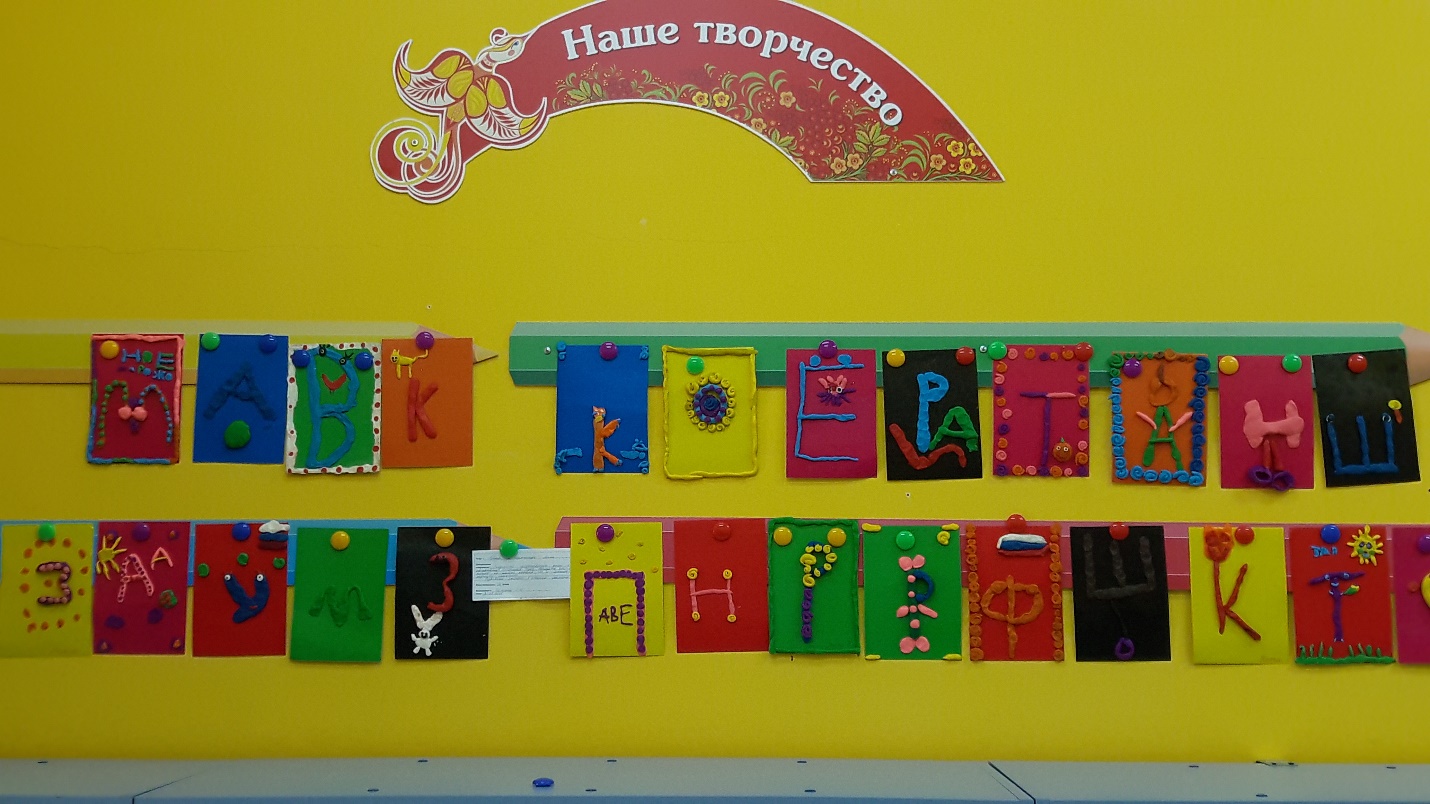 